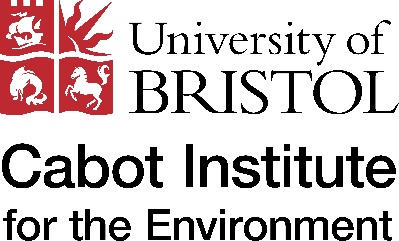 Masters by Research in Global Environmental ChallengesResearch StatementSECTION A – About youSECTION B – Your Research StatementIn no more than 1000 words, please describe your research proposal. Whilst practices vary across disciplines, we recommend that as standard, all applicants include: 1) the specific research question you are interested in posing; 2) why you feel this is important; 3) what research has been done in this field to date; 4) what is novel about the research you are proposing; 5) what methods/ approaches you would employ to answer the research question and why you have chosen this method; 6) a plan to outline how you would complete the project within the one year programme; 7) if and how you would plan to disseminate the outcomes of your research. Please also be sure to note any equipment/ space/ travel that might be essential for this project, in order that provision can be considered and addressed by the proposed supervisory team. SECTION C – Your SupervisorsPlease provide details of your proposed supervisor(s) for this project. Lead supervisor: Co-supervisor: What is your name? What is your name? What is your name? What is the nature of your application?Please place an ‘X’ in the box to the left of the correct statement below. What is the nature of your application?Please place an ‘X’ in the box to the left of the correct statement below. What is the nature of your application?Please place an ‘X’ in the box to the left of the correct statement below. I am applying for an advertised projectPlease complete Section A onlyI am applying for an advertised challenge areaPlease complete Sections A + B I am proposing my own research ideaPlease complete Sections A+ B + CWhat is the title of your research project/ challenge? Please include the project/challenge code if you are responding to an advertised opportunity, or propose your own title if you are submitting your own research ideWhat is the title of your research project/ challenge? Please include the project/challenge code if you are responding to an advertised opportunity, or propose your own title if you are submitting your own research ideWhat is the title of your research project/ challenge? Please include the project/challenge code if you are responding to an advertised opportunity, or propose your own title if you are submitting your own research ideDo you plan to conduct this research full or part time? Do you plan to conduct this research full or part time? Do you plan to conduct this research full or part time? NameSchool/ DepartmentEmail addressPhone numberHave you discussed your application with the supervisor prior to submission? Yes/ NoHas the supervisor confirmed their willingness to be lead supervisor? Yes/ NoNameSchool/ DepartmentEmail addressPhone numberHave you discussed your application with the supervisor prior to submission? Yes/ NoHas the supervisor confirmed their willingness to be co-supervisor? Yes/ No